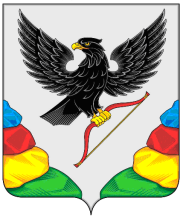 АДМИНИСТРАЦИЯ МУНИЦИПАЛЬНОГО РАЙОНА«НЕРЧИНСКИЙ РАЙОН»  ЗАБАЙКАЛЬСКОГО КРАЯ   РАСПОРЯЖЕНИЕ            16 ноября 2020 года                                                  	                   № 654г. НерчинскВо исполнение Федерального Закона от 27 июля 2010 года № 210-ФЗ    «Об организации предоставления государственных и муниципальных услуг», методическими рекомендациями по организации проведения мониторинга качества предоставления муниципальных (государственных) услуг в Забайкальском крае:1. Утвердить план проведения мониторинга качества предоставления муниципальных  услуг в 2021 году (согласно приложению).2. Проведение мониторинга возложить на структурные подразделения администрации муниципального района «Нерчинский район», предоставляющие муниципальные услуги, путем заполнения анкет опроса заявителей услуг, анкет для опроса должностных лиц.3. Информацию по результатам проведения мониторинга качества предоставления муниципальных  услуг в 2021 году предоставить в Министерство экономического развития Забайкальского края, до 01.09.2021 г.4. Контроль за исполнением данного распоряжения возложить на заместителя главы муниципального района «Нерчинский район» по территориальному развитию Бутина А.Н.ПРИЛОЖЕНИЕ                                                                                                                                              УТВЕРЖДЕНОраспоряжением администрациимуниципального района«Нерчинский район»                                                                                                                 от « 16 » ноября 2020 года № 654ПЛАНПРОВЕДЕНИЯ МОНИТОРИНГА КАЧЕСТВА ПРЕДОСТАВЛЕНИЯ МУНИЦИПАЛЬНЫХ (ГОСУДАРСТВЕННЫХ) УСЛУГ В МУНИЦИПАЛЬНОМ РАЙОНЕ «НЕРЧИНСКИЙ РАЙОН» НА 2021 г.______________________________Глава муниципального района «Нерчинский район»М.С. Слесаренко№п/пНаименование муниципальной (государственной) услуги Срок проведения Подразделение исполнительного органа государственной власти (органа местного самоуправления), ответственное за проведение мониторинга                                                      АРХИВНЫЙ ФОНД                                                      АРХИВНЫЙ ФОНД                                                      АРХИВНЫЙ ФОНД                                                      АРХИВНЫЙ ФОНД 1.Исполнение запросов социально-правового характера юридических и физических лицфевраль-мартАрхив администрации муниципального района «Нерчинский район»  ЗЕМЕЛЬНЫЕ ОТНОШЕНИЯ  ЗЕМЕЛЬНЫЕ ОТНОШЕНИЯ  ЗЕМЕЛЬНЫЕ ОТНОШЕНИЯ  ЗЕМЕЛЬНЫЕ ОТНОШЕНИЯ 2.Предоставление в аренду земельных участков, находящихся в муниципальной собственности муниципального района «Нерчинский район» и земельных участков из земель, государственная  собственность на которые не разграничена, расположенных на территории сельских поселений, входящих  в состав муниципального района «Нерчинский район», собственникам расположенных на данных земельных участках зданий, сооружениймарт-апрельКомитет экономики и имущественных отношений администрации муниципального района «Нерчинский район» 3.Утверждение схемы расположения земельного участка или земельных участков на кадастровом плане территории март-апрельКомитет экономики и имущественных отношений администрации муниципального района «Нерчинский район» 4Предоставление в аренду земельных участков, находящихся в муниципальной собственности муниципального района «Нерчинский район» и из земель, государственная собственность на которые не разграничена, расположенных на территории сельских поселений, входящих  в состав муниципального района «Нерчинский район» для целей, не связанных со строительствоммарт-апрельКомитет экономики и имущественных отношений администрации муниципального района «Нерчинский район» 5Принятие решения о предоставлении в собственность земельного участка для индивидуального жилищного строительства гражданам, имеющим трех и более детей апрель-майКомитет экономики и имущественных отношений администрации муниципального района «Нерчинский район» 6Предоставление  земельных участков, находящихся в собственности      муниципального района «Нерчинский район» и земельных участков, находящихся в государственной собственности, расположенных на территории поселений, входящих в состав муниципального района «Нерчинский район», при отсутствии утвержденных правил землепользования и застройки, в собственность без проведения торговапрель-майКомитет экономики и имущественных отношений администрации муниципального района «Нерчинский район» 7 Предоставление (приобретение) земельных участков из земель сельскохозяйственного значения, находящихся в муниципальной собственности, для создания  фермерского  хозяйства и осуществления его деятельностиапрель-майКомитет экономики и имущественных отношений администрации муниципального района «Нерчинский район»8Предоставление в аренду земельных участков, находящихся в собственности муниципального района «Нерчинский район» и земельных участков, находящихся в государственной собственности, расположенных на территории поселений, входящих в состав муниципального района «Нерчинский район», при отсутствии утвержденных правил землепользования и застройки, для целей строительства без предварительного согласования места размещения объектаапрель-майКомитет экономики и имущественных отношений администрации муниципального района «Нерчинский район»9Предоставление земельных участков, находящихся в муниципальной собственности муниципального района «Нерчинский район» и из земель, государственная собственность на которые не разграничена, расположенных на территории сельских поселений, входящих  в состав муниципального района «Нерчинский район», в аренду без проведения торговапрель-майКомитет экономики и имущественных отношений администрации муниципального района «Нерчинский район»10Передача муниципального имущества в аренду, безвозмездное пользование, возмездное пользованиемай-июньКомитет экономики и имущественных отношений администрации муниципального района «Нерчинский район»ОБРАЗОВАНИЕ ОБРАЗОВАНИЕ ОБРАЗОВАНИЕ ОБРАЗОВАНИЕ   11Зачисление в образовательное учреждениемай-июнь Управление образования администрации муниципального района «Нерчинский район» 12Прием заявлений, постановка на учет и зачисление детей в образовательные учреждения, реализующие основную образовательную программу дошкольного образования (детские сады)май-июньУправление образования администрации муниципального района «Нерчинский район»13Предоставление информации об организации общедоступного и бесплатного дошкольного, начального общего, основного общего, среднего (полного) общего образования, а также дополнительного образования в общеобразовательных учрежденияхУправление образования администрации муниципального района «Нерчинский район»КУЛЬТУРАКУЛЬТУРАКУЛЬТУРАКУЛЬТУРА 14Предоставление доступа к оцифрованным изданиям, хранящимся в библиотеках, в том числе к фонду редких книг, с учетом соблюдения требований законодательства Российской Федерации об авторских и смежных правах, включая библиотечные услугимай-июньОтдел культуры муниципального района «Нерчинский район» совместно с учреждениями культуры городских и сельских поселений. 15Предоставление доступа к справочно-поисковому аппарату и базам данных муниципальных библиотекмай-июньОтдел культуры муниципального района «Нерчинский район» совместно с учреждениями культуры городских и сельских поселенийСТРОИТЕЛЬСТВОСТРОИТЕЛЬСТВОСТРОИТЕЛЬСТВОСТРОИТЕЛЬСТВО 16Выдача разрешений на строительство при осуществлении строительства, реконструкции объектов капитального строительства, расположенных на территории (межселенных территориях) муниципального района «Нерчинский район»май-июньОтдел архитектуры администрации МР «Нерчинский район»  17Выдача разрешений на ввод объектов в эксплуатациюмай-июньОтдел архитектуры администрации МР «Нерчинский район»    18Подготовка градостроительного плана земельного участкамай-июньОтдел архитектуры администрации МР «Нерчинский район»   19Предоставление разрешения на условно разрешённый вид использования земельного участка «Нерчинский район»май-июньОтдел архитектуры администрации МР «Нерчинский район»   ЖКХЖКХЖКХЖКХ20Признание в установленном порядке жилых помещений непригодными для проживанияиюнь-июльОтдел информационных технологий администрации МР «Нерчинский район»21Признание граждан малоимущими в целях принятия на учет в качестве нуждающихся в жилых помещениях, предоставляемых по договорам социального наймаиюнь-июльОтдел информационных технологий администрации МР «Нерчинский район»22Прием заявлений, документов, а также постановка граждан на учет в качестве нуждающихся в жилых помещенияхиюнь-июльОтдел информационных технологий администрации МР «Нерчинский район»